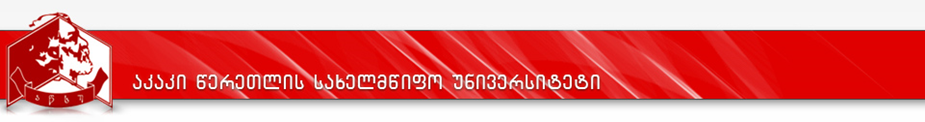 კურიკულუმისასწავლო გეგმა 2022-2023პროგრამის დასახელებაპროგრამის დასახელებაბიზნესის ადმინისტრირება(Business Administration)ბიზნესის ადმინისტრირება(Business Administration)მისანიჭებელიაკადემიურიხარისხი/კვალიფიკაციამისანიჭებელიაკადემიურიხარისხი/კვალიფიკაციაბიზნესის ადმინისტრირების ბაკალავრიBachelor of Business Administration (BBA) ბიზნესის ადმინისტრირების ბაკალავრიBachelor of Business Administration (BBA) ფაკულტეტის დასახელებაფაკულტეტის დასახელებაბიზნესის, სამართლისა და სოციალურ მეცნიერებათა ფაკულტეტიბიზნესის, სამართლისა და სოციალურ მეცნიერებათა ფაკულტეტიპროგრამის ხელმძღვანელი/ხელმძღვანელები/კოორდინატორიპროგრამის ხელმძღვანელი/ხელმძღვანელები/კოორდინატორინანა შონია, ფინანსები, ფულის  მიმოქცევა და კრედიტის მიმართულების  პროფესორი, ბიზნესის ადმინისტრირების დეპარტამენტი.ნანა შონია, ფინანსები, ფულის  მიმოქცევა და კრედიტის მიმართულების  პროფესორი, ბიზნესის ადმინისტრირების დეპარტამენტი.პროგრამის ხანგრძლივობა/მოცულობა (სემესტრი, კრედიტების რაოდენობა)პროგრამის ხანგრძლივობა/მოცულობა (სემესტრი, კრედიტების რაოდენობა)პროგრამის ხანგრძლივობა - 4 სასწავლო წელი, 8 სემესტრი.კრედიტების რაოდენობა - 240 ECTS კრედიტი(major/minor):ძირითადი პროგრამა (Major) – 180 კრედიტი, მათ შორის, ძირითადი სწავლის სფეროს შესაბამისი სავალდებულო სასწავლო კურსები - 157 კრედიტი, თავისუფალი კომპონენტები - 23 კრედიტი);დამატებითი პროგრამა (minor) – 60 კრედიტი.პროგრამის ხანგრძლივობა - 4 სასწავლო წელი, 8 სემესტრი.კრედიტების რაოდენობა - 240 ECTS კრედიტი(major/minor):ძირითადი პროგრამა (Major) – 180 კრედიტი, მათ შორის, ძირითადი სწავლის სფეროს შესაბამისი სავალდებულო სასწავლო კურსები - 157 კრედიტი, თავისუფალი კომპონენტები - 23 კრედიტი);დამატებითი პროგრამა (minor) – 60 კრედიტი.სწავლების ენასწავლების ენასწავლების ენაქართულიპროგრამის შემუშავებისა და განახლების თარიღები;პროგრამის შემუშავებისა და განახლების თარიღები;პროგრამის შემუშავებისა და განახლების თარიღები;აკრედიტაციის საბჭოს გადაწყვეტილება №1, 09.01.2019 წ;აკადემიური საბჭოს დადგენილება №3(22/23), 16.09.2022პროგრამაზე დაშვების წინაპირობებიპროგრამაზე დაშვების წინაპირობებიპროგრამაზე დაშვების წინაპირობებიპროგრამაზე დაშვების წინაპირობებისრული ზოგადი განათლების დამადასტურებელი დოკუმენტი-ატესტატი და ერთიანი ეროვნული  გამოცდების შედეგები;ერთიანი ეროვნული გამოცდების გავლის გარეშე, საქართველოს განათლებისა და მეცნიერების სამინისტროს მიერ დადგენილი წესით და დადგენილ ვადებში დასაშვებია:ა) უცხო ქვეყნის მოქალაქეებისათვის და მოქალაქეობის არმქონე პირებისათვის, რომლებმაც უცხო ქვეყანაში მიიღეს სრული ზოგადი ან მისი ეკვივალენტური განათლება;ბ) საქართველოს მოქალაქეებისათვის, რომლებმაც უცხო ქვეყანაში მიიღეს სრული ზოგადი ან მისი ეკვივალენტური განათლება და სრული ზოგადი განათლების ბოლო 2 წელი ისწავლეს უცხო ქვეყანაში;გ) პირებისათვის, რომლებიც სწავლობენ/სწავლობდნენ და მიღებული აქვთ კრედიტები უცხო ქვეყანაში ამ ქვეყნის კანონმდებლობის შესაბამისად აღიარებულ უმაღლეს საგანმანათლებლო დაწესებულებაში.გარე და შიდა მობილობა.სრული ზოგადი განათლების დამადასტურებელი დოკუმენტი-ატესტატი და ერთიანი ეროვნული  გამოცდების შედეგები;ერთიანი ეროვნული გამოცდების გავლის გარეშე, საქართველოს განათლებისა და მეცნიერების სამინისტროს მიერ დადგენილი წესით და დადგენილ ვადებში დასაშვებია:ა) უცხო ქვეყნის მოქალაქეებისათვის და მოქალაქეობის არმქონე პირებისათვის, რომლებმაც უცხო ქვეყანაში მიიღეს სრული ზოგადი ან მისი ეკვივალენტური განათლება;ბ) საქართველოს მოქალაქეებისათვის, რომლებმაც უცხო ქვეყანაში მიიღეს სრული ზოგადი ან მისი ეკვივალენტური განათლება და სრული ზოგადი განათლების ბოლო 2 წელი ისწავლეს უცხო ქვეყანაში;გ) პირებისათვის, რომლებიც სწავლობენ/სწავლობდნენ და მიღებული აქვთ კრედიტები უცხო ქვეყანაში ამ ქვეყნის კანონმდებლობის შესაბამისად აღიარებულ უმაღლეს საგანმანათლებლო დაწესებულებაში.გარე და შიდა მობილობა.სრული ზოგადი განათლების დამადასტურებელი დოკუმენტი-ატესტატი და ერთიანი ეროვნული  გამოცდების შედეგები;ერთიანი ეროვნული გამოცდების გავლის გარეშე, საქართველოს განათლებისა და მეცნიერების სამინისტროს მიერ დადგენილი წესით და დადგენილ ვადებში დასაშვებია:ა) უცხო ქვეყნის მოქალაქეებისათვის და მოქალაქეობის არმქონე პირებისათვის, რომლებმაც უცხო ქვეყანაში მიიღეს სრული ზოგადი ან მისი ეკვივალენტური განათლება;ბ) საქართველოს მოქალაქეებისათვის, რომლებმაც უცხო ქვეყანაში მიიღეს სრული ზოგადი ან მისი ეკვივალენტური განათლება და სრული ზოგადი განათლების ბოლო 2 წელი ისწავლეს უცხო ქვეყანაში;გ) პირებისათვის, რომლებიც სწავლობენ/სწავლობდნენ და მიღებული აქვთ კრედიტები უცხო ქვეყანაში ამ ქვეყნის კანონმდებლობის შესაბამისად აღიარებულ უმაღლეს საგანმანათლებლო დაწესებულებაში.გარე და შიდა მობილობა.სრული ზოგადი განათლების დამადასტურებელი დოკუმენტი-ატესტატი და ერთიანი ეროვნული  გამოცდების შედეგები;ერთიანი ეროვნული გამოცდების გავლის გარეშე, საქართველოს განათლებისა და მეცნიერების სამინისტროს მიერ დადგენილი წესით და დადგენილ ვადებში დასაშვებია:ა) უცხო ქვეყნის მოქალაქეებისათვის და მოქალაქეობის არმქონე პირებისათვის, რომლებმაც უცხო ქვეყანაში მიიღეს სრული ზოგადი ან მისი ეკვივალენტური განათლება;ბ) საქართველოს მოქალაქეებისათვის, რომლებმაც უცხო ქვეყანაში მიიღეს სრული ზოგადი ან მისი ეკვივალენტური განათლება და სრული ზოგადი განათლების ბოლო 2 წელი ისწავლეს უცხო ქვეყანაში;გ) პირებისათვის, რომლებიც სწავლობენ/სწავლობდნენ და მიღებული აქვთ კრედიტები უცხო ქვეყანაში ამ ქვეყნის კანონმდებლობის შესაბამისად აღიარებულ უმაღლეს საგანმანათლებლო დაწესებულებაში.გარე და შიდა მობილობა.პროგრამის მიზნებიპროგრამის მიზნებიპროგრამის მიზნებიპროგრამის მიზნები„ბიზნესის ადმინისტრირების“ საბაკალავრო პროგრამის მიზანია ბიზნესის ადმინისტრირების შესახებ ფართო ცოდნის მქონე სპეციალისტის მომზადება, რომელიც შეძლებს ბიზნეს იდეის ფორმულირებას, ბიზნეს გეგმის შედგენას, დაფინანსების წყაროების განსაზღვრა/მოძიებას და ბიზნესის ადმინისტრირებაში მონაწილეობას როგორც ეროვნულ, ისე  საერთაშორისო დონეზე. „ბიზნესის ადმინისტრირების“ საბაკალავრო პროგრამის მიზანია ბიზნესის ადმინისტრირების შესახებ ფართო ცოდნის მქონე სპეციალისტის მომზადება, რომელიც შეძლებს ბიზნეს იდეის ფორმულირებას, ბიზნეს გეგმის შედგენას, დაფინანსების წყაროების განსაზღვრა/მოძიებას და ბიზნესის ადმინისტრირებაში მონაწილეობას როგორც ეროვნულ, ისე  საერთაშორისო დონეზე. „ბიზნესის ადმინისტრირების“ საბაკალავრო პროგრამის მიზანია ბიზნესის ადმინისტრირების შესახებ ფართო ცოდნის მქონე სპეციალისტის მომზადება, რომელიც შეძლებს ბიზნეს იდეის ფორმულირებას, ბიზნეს გეგმის შედგენას, დაფინანსების წყაროების განსაზღვრა/მოძიებას და ბიზნესის ადმინისტრირებაში მონაწილეობას როგორც ეროვნულ, ისე  საერთაშორისო დონეზე. „ბიზნესის ადმინისტრირების“ საბაკალავრო პროგრამის მიზანია ბიზნესის ადმინისტრირების შესახებ ფართო ცოდნის მქონე სპეციალისტის მომზადება, რომელიც შეძლებს ბიზნეს იდეის ფორმულირებას, ბიზნეს გეგმის შედგენას, დაფინანსების წყაროების განსაზღვრა/მოძიებას და ბიზნესის ადმინისტრირებაში მონაწილეობას როგორც ეროვნულ, ისე  საერთაშორისო დონეზე. სწავლის შედეგები: სწავლის შედეგები: სწავლის შედეგები: სწავლის შედეგები: ცოდნა და გაცნობიერებაბიზნესის ადმინისტრირების პროგრამის კურსდამთავრებული შეძლებს:განსაზღვროს საწარმოთა ორგანიზაციულ-სამართლებრივი ფორმები, ბიზნესის დაფინანსების წყაროები, ბიზნესის განვითარების როგორც ეროვნული, ისე საერთაშორისო ტენდენციები და შესაძლებლობები თანამედროვე საინფორმაციო სისტემების და ტექნოლოგიების გამოყენებით;ახსნას ბიზნეს სფეროს  ეკონომიკური კატეგორიები და ძირითადი მახასიათებლები; კრიტიკულად გაიაზროს ბიზნესის ადმინისტრირების პრინციპები და   უახლესი ასპექტები.ბიზნესის ადმინისტრირების პროგრამის კურსდამთავრებული შეძლებს:განსაზღვროს საწარმოთა ორგანიზაციულ-სამართლებრივი ფორმები, ბიზნესის დაფინანსების წყაროები, ბიზნესის განვითარების როგორც ეროვნული, ისე საერთაშორისო ტენდენციები და შესაძლებლობები თანამედროვე საინფორმაციო სისტემების და ტექნოლოგიების გამოყენებით;ახსნას ბიზნეს სფეროს  ეკონომიკური კატეგორიები და ძირითადი მახასიათებლები; კრიტიკულად გაიაზროს ბიზნესის ადმინისტრირების პრინციპები და   უახლესი ასპექტები.ბიზნესის ადმინისტრირების პროგრამის კურსდამთავრებული შეძლებს:განსაზღვროს საწარმოთა ორგანიზაციულ-სამართლებრივი ფორმები, ბიზნესის დაფინანსების წყაროები, ბიზნესის განვითარების როგორც ეროვნული, ისე საერთაშორისო ტენდენციები და შესაძლებლობები თანამედროვე საინფორმაციო სისტემების და ტექნოლოგიების გამოყენებით;ახსნას ბიზნეს სფეროს  ეკონომიკური კატეგორიები და ძირითადი მახასიათებლები; კრიტიკულად გაიაზროს ბიზნესის ადმინისტრირების პრინციპები და   უახლესი ასპექტები.უნარებიბიზნესის ადმინისტრირების პროგრამის კურსდამთავრებული შეძლებს:ბიზნეს იდეის ფორმულირებას და ბიზნეს გეგმის შედგენა/წარდგენას თანამედროვე კომუნიკაციური საშუალებების გამოყენებით;ბიზნეს სექტორში ფინანსური, მატერიალური და ადამიანური რესურსების აღრიცხვას, ანალიზს და არგუმენტირებული დასკვნების გაკეთებას;  თანამედროვე ხერხებისა და მეთოდების გამოყენებით ეფექტური გაყიდვების პროცესის დაგეგმვას და მართვას;ბიზნეს ამოცანების გადაწყვეტას თანამედროვე საინფორმაციო ტექნოლოგიების გამოყენებით;ბიზნეს სექტორში მიმდინარე პროცესებში გარკვევას, სწორი დასკვნის გაკეთებას, განვითრების ალტერნატიული  გზების დასახვას და ოპტიმალური გადაწყვეტილების მიღებას.ბიზნესის ადმინისტრირების პროგრამის კურსდამთავრებული შეძლებს:ბიზნეს იდეის ფორმულირებას და ბიზნეს გეგმის შედგენა/წარდგენას თანამედროვე კომუნიკაციური საშუალებების გამოყენებით;ბიზნეს სექტორში ფინანსური, მატერიალური და ადამიანური რესურსების აღრიცხვას, ანალიზს და არგუმენტირებული დასკვნების გაკეთებას;  თანამედროვე ხერხებისა და მეთოდების გამოყენებით ეფექტური გაყიდვების პროცესის დაგეგმვას და მართვას;ბიზნეს ამოცანების გადაწყვეტას თანამედროვე საინფორმაციო ტექნოლოგიების გამოყენებით;ბიზნეს სექტორში მიმდინარე პროცესებში გარკვევას, სწორი დასკვნის გაკეთებას, განვითრების ალტერნატიული  გზების დასახვას და ოპტიმალური გადაწყვეტილების მიღებას.ბიზნესის ადმინისტრირების პროგრამის კურსდამთავრებული შეძლებს:ბიზნეს იდეის ფორმულირებას და ბიზნეს გეგმის შედგენა/წარდგენას თანამედროვე კომუნიკაციური საშუალებების გამოყენებით;ბიზნეს სექტორში ფინანსური, მატერიალური და ადამიანური რესურსების აღრიცხვას, ანალიზს და არგუმენტირებული დასკვნების გაკეთებას;  თანამედროვე ხერხებისა და მეთოდების გამოყენებით ეფექტური გაყიდვების პროცესის დაგეგმვას და მართვას;ბიზნეს ამოცანების გადაწყვეტას თანამედროვე საინფორმაციო ტექნოლოგიების გამოყენებით;ბიზნეს სექტორში მიმდინარე პროცესებში გარკვევას, სწორი დასკვნის გაკეთებას, განვითრების ალტერნატიული  გზების დასახვას და ოპტიმალური გადაწყვეტილების მიღებას.პასუხისმგებლობა და ავტონომიურობაბიზნესის ადმინისტრირების პროგრამის კურსდამთავრებული შეძლებს:ღირებულებების ფორმირების პროცესში მონაწილეობას და მათ დასამკვიდრებლად სწრაფვას.ბიზნესის ადმინისტრირების პროგრამის კურსდამთავრებული შეძლებს:ღირებულებების ფორმირების პროცესში მონაწილეობას და მათ დასამკვიდრებლად სწრაფვას.ბიზნესის ადმინისტრირების პროგრამის კურსდამთავრებული შეძლებს:ღირებულებების ფორმირების პროცესში მონაწილეობას და მათ დასამკვიდრებლად სწრაფვას.სწავლების მეთოდებისწავლების მეთოდებისწავლების მეთოდებისწავლების მეთოდებისწავლის ფორმები - ლექცია, პრაქტიკული მეცადინეობები,  ლაბორატორიული მეცადინეობა, პროფესიული პრაქტიკა, კონსულტაცია და დამოუკიდებელი მუშაობა. სწავლის მეთოდები - დისკუსია/დებატები, თანამშრომლობითი, ჯგუფური მუშაობა, პრობლემაზე დაფუძნებული სწავლება (PBL), ევრისტიკული, შემთხვევების შესწავლა(ქეისები), გონებრივი იერიში, როლური და სიტუაციური თამაშები, დემონსტრირების მეთოდი, ინდუქციის, დედუქციის, ანალიზისა და სინთეზის მეთოდები, ვერბალური და წერითი მუშაობის მეთოდები, პრაქტიკული, ახსნა-განმარტებითი, ქმედებაზე ორიენტირებული სწავლება, პროექტის შემუშავება და პრეზენტაცია, ელექტრონული სწავლების დასწრებული ფორმა.სწავლის ფორმები - ლექცია, პრაქტიკული მეცადინეობები,  ლაბორატორიული მეცადინეობა, პროფესიული პრაქტიკა, კონსულტაცია და დამოუკიდებელი მუშაობა. სწავლის მეთოდები - დისკუსია/დებატები, თანამშრომლობითი, ჯგუფური მუშაობა, პრობლემაზე დაფუძნებული სწავლება (PBL), ევრისტიკული, შემთხვევების შესწავლა(ქეისები), გონებრივი იერიში, როლური და სიტუაციური თამაშები, დემონსტრირების მეთოდი, ინდუქციის, დედუქციის, ანალიზისა და სინთეზის მეთოდები, ვერბალური და წერითი მუშაობის მეთოდები, პრაქტიკული, ახსნა-განმარტებითი, ქმედებაზე ორიენტირებული სწავლება, პროექტის შემუშავება და პრეზენტაცია, ელექტრონული სწავლების დასწრებული ფორმა.სწავლის ფორმები - ლექცია, პრაქტიკული მეცადინეობები,  ლაბორატორიული მეცადინეობა, პროფესიული პრაქტიკა, კონსულტაცია და დამოუკიდებელი მუშაობა. სწავლის მეთოდები - დისკუსია/დებატები, თანამშრომლობითი, ჯგუფური მუშაობა, პრობლემაზე დაფუძნებული სწავლება (PBL), ევრისტიკული, შემთხვევების შესწავლა(ქეისები), გონებრივი იერიში, როლური და სიტუაციური თამაშები, დემონსტრირების მეთოდი, ინდუქციის, დედუქციის, ანალიზისა და სინთეზის მეთოდები, ვერბალური და წერითი მუშაობის მეთოდები, პრაქტიკული, ახსნა-განმარტებითი, ქმედებაზე ორიენტირებული სწავლება, პროექტის შემუშავება და პრეზენტაცია, ელექტრონული სწავლების დასწრებული ფორმა.სწავლის ფორმები - ლექცია, პრაქტიკული მეცადინეობები,  ლაბორატორიული მეცადინეობა, პროფესიული პრაქტიკა, კონსულტაცია და დამოუკიდებელი მუშაობა. სწავლის მეთოდები - დისკუსია/დებატები, თანამშრომლობითი, ჯგუფური მუშაობა, პრობლემაზე დაფუძნებული სწავლება (PBL), ევრისტიკული, შემთხვევების შესწავლა(ქეისები), გონებრივი იერიში, როლური და სიტუაციური თამაშები, დემონსტრირების მეთოდი, ინდუქციის, დედუქციის, ანალიზისა და სინთეზის მეთოდები, ვერბალური და წერითი მუშაობის მეთოდები, პრაქტიკული, ახსნა-განმარტებითი, ქმედებაზე ორიენტირებული სწავლება, პროექტის შემუშავება და პრეზენტაცია, ელექტრონული სწავლების დასწრებული ფორმა.პროგრამის სტრუქტურაპროგრამის სტრუქტურაპროგრამის სტრუქტურაპროგრამის სტრუქტურაპროგრამის მოცულობა - 240 ECTS კრედიტი(major/minor), მათ შორის:ძირითადი (Major) პროგრამა - 180 კრედიტი (ძირითადი სწავლის სფეროს შესაბამისი სავალდებულო სასწავლო კურსები - 157 კრედიტი, თავისუფალი კომპონენტები - 23)დამატებითი (Minor) პროგრამა - 60 ECTS კრედიტი.პროგრამა შედგება ძირითადი და დამატებითი პროგრამის სასწავლო კურსებისაგან, ძირითადი პროგრამით გათვალისწინებულია როგორც ძირითადი სწავლის სფეროს შესაბამისი სავალდებულო სასწავლო კურსები, ისე თავისუფალი კომპონენტები.დამატებითი(Minor) პროგრამის არჩევა ხდება მეორე სემესტრის ბოლოს და მესამე სემესტრიდან თითოეულ სემესტრში 10 კრედიტის მოცულობით სწავლობენ. ძირითად პროგრამაზე მიბმულია ორი დამატებითი პროგრამა - „ბიზნესის ადმინისტრირება“ და „აგრობიზნესის მენეჯმენტი“, რომელთა არჩევა შეუძლია უნივერსიტეტში არსებული ნებისმიერი საბაკალავრო პროგრამის სტუდენტს (გარდა რეგულირებადი პროგრამის).სასწავლო გეგმა იხ დანართი 1.პროგრამის მოცულობა - 240 ECTS კრედიტი(major/minor), მათ შორის:ძირითადი (Major) პროგრამა - 180 კრედიტი (ძირითადი სწავლის სფეროს შესაბამისი სავალდებულო სასწავლო კურსები - 157 კრედიტი, თავისუფალი კომპონენტები - 23)დამატებითი (Minor) პროგრამა - 60 ECTS კრედიტი.პროგრამა შედგება ძირითადი და დამატებითი პროგრამის სასწავლო კურსებისაგან, ძირითადი პროგრამით გათვალისწინებულია როგორც ძირითადი სწავლის სფეროს შესაბამისი სავალდებულო სასწავლო კურსები, ისე თავისუფალი კომპონენტები.დამატებითი(Minor) პროგრამის არჩევა ხდება მეორე სემესტრის ბოლოს და მესამე სემესტრიდან თითოეულ სემესტრში 10 კრედიტის მოცულობით სწავლობენ. ძირითად პროგრამაზე მიბმულია ორი დამატებითი პროგრამა - „ბიზნესის ადმინისტრირება“ და „აგრობიზნესის მენეჯმენტი“, რომელთა არჩევა შეუძლია უნივერსიტეტში არსებული ნებისმიერი საბაკალავრო პროგრამის სტუდენტს (გარდა რეგულირებადი პროგრამის).სასწავლო გეგმა იხ დანართი 1.პროგრამის მოცულობა - 240 ECTS კრედიტი(major/minor), მათ შორის:ძირითადი (Major) პროგრამა - 180 კრედიტი (ძირითადი სწავლის სფეროს შესაბამისი სავალდებულო სასწავლო კურსები - 157 კრედიტი, თავისუფალი კომპონენტები - 23)დამატებითი (Minor) პროგრამა - 60 ECTS კრედიტი.პროგრამა შედგება ძირითადი და დამატებითი პროგრამის სასწავლო კურსებისაგან, ძირითადი პროგრამით გათვალისწინებულია როგორც ძირითადი სწავლის სფეროს შესაბამისი სავალდებულო სასწავლო კურსები, ისე თავისუფალი კომპონენტები.დამატებითი(Minor) პროგრამის არჩევა ხდება მეორე სემესტრის ბოლოს და მესამე სემესტრიდან თითოეულ სემესტრში 10 კრედიტის მოცულობით სწავლობენ. ძირითად პროგრამაზე მიბმულია ორი დამატებითი პროგრამა - „ბიზნესის ადმინისტრირება“ და „აგრობიზნესის მენეჯმენტი“, რომელთა არჩევა შეუძლია უნივერსიტეტში არსებული ნებისმიერი საბაკალავრო პროგრამის სტუდენტს (გარდა რეგულირებადი პროგრამის).სასწავლო გეგმა იხ დანართი 1.პროგრამის მოცულობა - 240 ECTS კრედიტი(major/minor), მათ შორის:ძირითადი (Major) პროგრამა - 180 კრედიტი (ძირითადი სწავლის სფეროს შესაბამისი სავალდებულო სასწავლო კურსები - 157 კრედიტი, თავისუფალი კომპონენტები - 23)დამატებითი (Minor) პროგრამა - 60 ECTS კრედიტი.პროგრამა შედგება ძირითადი და დამატებითი პროგრამის სასწავლო კურსებისაგან, ძირითადი პროგრამით გათვალისწინებულია როგორც ძირითადი სწავლის სფეროს შესაბამისი სავალდებულო სასწავლო კურსები, ისე თავისუფალი კომპონენტები.დამატებითი(Minor) პროგრამის არჩევა ხდება მეორე სემესტრის ბოლოს და მესამე სემესტრიდან თითოეულ სემესტრში 10 კრედიტის მოცულობით სწავლობენ. ძირითად პროგრამაზე მიბმულია ორი დამატებითი პროგრამა - „ბიზნესის ადმინისტრირება“ და „აგრობიზნესის მენეჯმენტი“, რომელთა არჩევა შეუძლია უნივერსიტეტში არსებული ნებისმიერი საბაკალავრო პროგრამის სტუდენტს (გარდა რეგულირებადი პროგრამის).სასწავლო გეგმა იხ დანართი 1.სტუდენტის ცოდნის შეფასების სისტემა და კრიტერიუმებისტუდენტის ცოდნის შეფასების სისტემა და კრიტერიუმებისტუდენტის ცოდნის შეფასების სისტემა და კრიტერიუმებისტუდენტის ცოდნის შეფასების სისტემა და კრიტერიუმებიაკაკი წერეთლის სახელმწიფო უნივერსიტეტში არსებული შეფასების სისტემა იყოფა შემდეგ კომპონენტებად:საგანმანათლებლო პროგრამის კომპონენტის შეფასების საერთო ქულიდან (100 ქულა) შუალედური შეფასების ხვედრითი წილი შეადგენს ჯამურად 60 ქულას, რომელიც თავის მხრივ მოიცავს შემდეგი შეფასების ფორმებს:სტუდენტის აქტივობა სასწავლო სემესტრის განმავლობაში(მოიცავს შეფასების სხვადასხვა კომპონენტებს)-არა უმეტეს 30 ქულა;შუალედური გამოცდა- არა ნაკლებ 30 ქულა;დასკვნითი გამოცდა - 40 ქულა.დასკვნით გამოცდაზე გასვლის უფლება ეძლევა სტუდენტს, რომელის შუალედური შეფასებების კომპონენტებში მინიმალური კომპეტენციის ზღვარი ჯამურად შეადგენს არანაკლებ 24 ქულას.შეფასების სისტემა უშვებს:ა) ხუთი სახის დადებით შეფასებას:ა.ა) (A) ფრიადი –  91-100 ქულა;ა.ბ) (B) ძალიან კარგი –  81-90 ქულა; ა.გ) (C) კარგი –  71-80 ქულა;ა.დ) (D) დამაკმაყოფილებელი –  61-70 ქულა; ა.ე) (E) საკმარისი –  51-60 ქულა.ბ) ორი სახის უარყოფით შეფასებას:ბ.ა) (FX) ვერ ჩააბარა – 41-50 ქულა, რაც ნიშნავს, რომ სტუდენტს ჩასაბარებლად მეტი მუშაობა სჭირდება და ეძლევა დამოუკიდებელი მუშაობით დამატებით გამოცდაზე ერთხელ გასვლის უფლება;ბ.ბ) (F) ჩაიჭრა – 40 ქულა და ნაკლები, რაც ნიშნავს, რომ სტუდენტის მიერ ჩატარებული სამუშაო არ არის საკმარისი და მას საგანი ახლიდან აქვს შესასწავლი.საგანმანათლებლო პროგრამის სასწავლო კომპონენტში, FX-ის მიღების შემთხვევაში  დამატებითი გამოცდა დაინიშნება დასკვნითი გამოცდის შედეგების გამოცხადებიდან არანაკლებ 5 დღეში (აღნიშნული ვალდებულება არ ვრცელდება დისერტაციის, სამაგისტრო პროექტის/ნაშრომის, შემოქმედებითი/საშემსრულებლო ნამუშევრის ან სხვა სამეცნიერო პროექტის/ნაშრომის მიმართ).დამატებით გამოცდაზე  მიღებული შეფასება არის სტუდენტის საბოლოო შეფასება, რომელშიც არ მოიაზრება ძირითად დასკვნით გამოცდაზე მიღებული  უარყოფითი  ქულა.დამატებით გამოცდაზე მიღებული შეფასების გათვალისწინებით საგანმანათლებლო კომპონენტის საბოლოო შეფასებაში 0-50 ქულის მიღების შემთხვევაში, სტუდენტს უფორმდება შეფასება F-0 ქულა.დასკვნით გამოცდაზე სტუდენტის მიერ მიღებული შეფასების მინიმალური ზღვარი განისაზღვრება  17 ქულით.სტუდენტის მიერ დამატებით გამოცდაზე მიღებულ შეფასებას არ ემატება დასკვნით შეფასებაში მიღებული ქულათა რაოდენობა. დამატებით გამოცდაზე მიღებული შეფასება არის დასკვნითი შეფასება და აისახება საგანმანათლებლო პროგრამის სასწავლო კომპონენტის საბოლოო შეფასებაში. საფუძველი:  საქართველოს განათლებისა და მეცნიერების მინისტრის ბრძანება №3 (5.01.2007) და №105/ნ, 29.12.2021,  აკაკი წერეთლის სახელმწიფო უნივერსიტეტის აკადემიური საბჭოს  დადგენილებები №5 (17/18) (15.09. 2017) და №6 (22/23), (16.09. 2022).შენიშვნა: სტუდენტის მიღწევების შეფასების დამატებითი კრიტერიუმები გასაზღვრულია სასწავლო კურსების  სილაბუსით.აკაკი წერეთლის სახელმწიფო უნივერსიტეტში არსებული შეფასების სისტემა იყოფა შემდეგ კომპონენტებად:საგანმანათლებლო პროგრამის კომპონენტის შეფასების საერთო ქულიდან (100 ქულა) შუალედური შეფასების ხვედრითი წილი შეადგენს ჯამურად 60 ქულას, რომელიც თავის მხრივ მოიცავს შემდეგი შეფასების ფორმებს:სტუდენტის აქტივობა სასწავლო სემესტრის განმავლობაში(მოიცავს შეფასების სხვადასხვა კომპონენტებს)-არა უმეტეს 30 ქულა;შუალედური გამოცდა- არა ნაკლებ 30 ქულა;დასკვნითი გამოცდა - 40 ქულა.დასკვნით გამოცდაზე გასვლის უფლება ეძლევა სტუდენტს, რომელის შუალედური შეფასებების კომპონენტებში მინიმალური კომპეტენციის ზღვარი ჯამურად შეადგენს არანაკლებ 24 ქულას.შეფასების სისტემა უშვებს:ა) ხუთი სახის დადებით შეფასებას:ა.ა) (A) ფრიადი –  91-100 ქულა;ა.ბ) (B) ძალიან კარგი –  81-90 ქულა; ა.გ) (C) კარგი –  71-80 ქულა;ა.დ) (D) დამაკმაყოფილებელი –  61-70 ქულა; ა.ე) (E) საკმარისი –  51-60 ქულა.ბ) ორი სახის უარყოფით შეფასებას:ბ.ა) (FX) ვერ ჩააბარა – 41-50 ქულა, რაც ნიშნავს, რომ სტუდენტს ჩასაბარებლად მეტი მუშაობა სჭირდება და ეძლევა დამოუკიდებელი მუშაობით დამატებით გამოცდაზე ერთხელ გასვლის უფლება;ბ.ბ) (F) ჩაიჭრა – 40 ქულა და ნაკლები, რაც ნიშნავს, რომ სტუდენტის მიერ ჩატარებული სამუშაო არ არის საკმარისი და მას საგანი ახლიდან აქვს შესასწავლი.საგანმანათლებლო პროგრამის სასწავლო კომპონენტში, FX-ის მიღების შემთხვევაში  დამატებითი გამოცდა დაინიშნება დასკვნითი გამოცდის შედეგების გამოცხადებიდან არანაკლებ 5 დღეში (აღნიშნული ვალდებულება არ ვრცელდება დისერტაციის, სამაგისტრო პროექტის/ნაშრომის, შემოქმედებითი/საშემსრულებლო ნამუშევრის ან სხვა სამეცნიერო პროექტის/ნაშრომის მიმართ).დამატებით გამოცდაზე  მიღებული შეფასება არის სტუდენტის საბოლოო შეფასება, რომელშიც არ მოიაზრება ძირითად დასკვნით გამოცდაზე მიღებული  უარყოფითი  ქულა.დამატებით გამოცდაზე მიღებული შეფასების გათვალისწინებით საგანმანათლებლო კომპონენტის საბოლოო შეფასებაში 0-50 ქულის მიღების შემთხვევაში, სტუდენტს უფორმდება შეფასება F-0 ქულა.დასკვნით გამოცდაზე სტუდენტის მიერ მიღებული შეფასების მინიმალური ზღვარი განისაზღვრება  17 ქულით.სტუდენტის მიერ დამატებით გამოცდაზე მიღებულ შეფასებას არ ემატება დასკვნით შეფასებაში მიღებული ქულათა რაოდენობა. დამატებით გამოცდაზე მიღებული შეფასება არის დასკვნითი შეფასება და აისახება საგანმანათლებლო პროგრამის სასწავლო კომპონენტის საბოლოო შეფასებაში. საფუძველი:  საქართველოს განათლებისა და მეცნიერების მინისტრის ბრძანება №3 (5.01.2007) და №105/ნ, 29.12.2021,  აკაკი წერეთლის სახელმწიფო უნივერსიტეტის აკადემიური საბჭოს  დადგენილებები №5 (17/18) (15.09. 2017) და №6 (22/23), (16.09. 2022).შენიშვნა: სტუდენტის მიღწევების შეფასების დამატებითი კრიტერიუმები გასაზღვრულია სასწავლო კურსების  სილაბუსით.აკაკი წერეთლის სახელმწიფო უნივერსიტეტში არსებული შეფასების სისტემა იყოფა შემდეგ კომპონენტებად:საგანმანათლებლო პროგრამის კომპონენტის შეფასების საერთო ქულიდან (100 ქულა) შუალედური შეფასების ხვედრითი წილი შეადგენს ჯამურად 60 ქულას, რომელიც თავის მხრივ მოიცავს შემდეგი შეფასების ფორმებს:სტუდენტის აქტივობა სასწავლო სემესტრის განმავლობაში(მოიცავს შეფასების სხვადასხვა კომპონენტებს)-არა უმეტეს 30 ქულა;შუალედური გამოცდა- არა ნაკლებ 30 ქულა;დასკვნითი გამოცდა - 40 ქულა.დასკვნით გამოცდაზე გასვლის უფლება ეძლევა სტუდენტს, რომელის შუალედური შეფასებების კომპონენტებში მინიმალური კომპეტენციის ზღვარი ჯამურად შეადგენს არანაკლებ 24 ქულას.შეფასების სისტემა უშვებს:ა) ხუთი სახის დადებით შეფასებას:ა.ა) (A) ფრიადი –  91-100 ქულა;ა.ბ) (B) ძალიან კარგი –  81-90 ქულა; ა.გ) (C) კარგი –  71-80 ქულა;ა.დ) (D) დამაკმაყოფილებელი –  61-70 ქულა; ა.ე) (E) საკმარისი –  51-60 ქულა.ბ) ორი სახის უარყოფით შეფასებას:ბ.ა) (FX) ვერ ჩააბარა – 41-50 ქულა, რაც ნიშნავს, რომ სტუდენტს ჩასაბარებლად მეტი მუშაობა სჭირდება და ეძლევა დამოუკიდებელი მუშაობით დამატებით გამოცდაზე ერთხელ გასვლის უფლება;ბ.ბ) (F) ჩაიჭრა – 40 ქულა და ნაკლები, რაც ნიშნავს, რომ სტუდენტის მიერ ჩატარებული სამუშაო არ არის საკმარისი და მას საგანი ახლიდან აქვს შესასწავლი.საგანმანათლებლო პროგრამის სასწავლო კომპონენტში, FX-ის მიღების შემთხვევაში  დამატებითი გამოცდა დაინიშნება დასკვნითი გამოცდის შედეგების გამოცხადებიდან არანაკლებ 5 დღეში (აღნიშნული ვალდებულება არ ვრცელდება დისერტაციის, სამაგისტრო პროექტის/ნაშრომის, შემოქმედებითი/საშემსრულებლო ნამუშევრის ან სხვა სამეცნიერო პროექტის/ნაშრომის მიმართ).დამატებით გამოცდაზე  მიღებული შეფასება არის სტუდენტის საბოლოო შეფასება, რომელშიც არ მოიაზრება ძირითად დასკვნით გამოცდაზე მიღებული  უარყოფითი  ქულა.დამატებით გამოცდაზე მიღებული შეფასების გათვალისწინებით საგანმანათლებლო კომპონენტის საბოლოო შეფასებაში 0-50 ქულის მიღების შემთხვევაში, სტუდენტს უფორმდება შეფასება F-0 ქულა.დასკვნით გამოცდაზე სტუდენტის მიერ მიღებული შეფასების მინიმალური ზღვარი განისაზღვრება  17 ქულით.სტუდენტის მიერ დამატებით გამოცდაზე მიღებულ შეფასებას არ ემატება დასკვნით შეფასებაში მიღებული ქულათა რაოდენობა. დამატებით გამოცდაზე მიღებული შეფასება არის დასკვნითი შეფასება და აისახება საგანმანათლებლო პროგრამის სასწავლო კომპონენტის საბოლოო შეფასებაში. საფუძველი:  საქართველოს განათლებისა და მეცნიერების მინისტრის ბრძანება №3 (5.01.2007) და №105/ნ, 29.12.2021,  აკაკი წერეთლის სახელმწიფო უნივერსიტეტის აკადემიური საბჭოს  დადგენილებები №5 (17/18) (15.09. 2017) და №6 (22/23), (16.09. 2022).შენიშვნა: სტუდენტის მიღწევების შეფასების დამატებითი კრიტერიუმები გასაზღვრულია სასწავლო კურსების  სილაბუსით.აკაკი წერეთლის სახელმწიფო უნივერსიტეტში არსებული შეფასების სისტემა იყოფა შემდეგ კომპონენტებად:საგანმანათლებლო პროგრამის კომპონენტის შეფასების საერთო ქულიდან (100 ქულა) შუალედური შეფასების ხვედრითი წილი შეადგენს ჯამურად 60 ქულას, რომელიც თავის მხრივ მოიცავს შემდეგი შეფასების ფორმებს:სტუდენტის აქტივობა სასწავლო სემესტრის განმავლობაში(მოიცავს შეფასების სხვადასხვა კომპონენტებს)-არა უმეტეს 30 ქულა;შუალედური გამოცდა- არა ნაკლებ 30 ქულა;დასკვნითი გამოცდა - 40 ქულა.დასკვნით გამოცდაზე გასვლის უფლება ეძლევა სტუდენტს, რომელის შუალედური შეფასებების კომპონენტებში მინიმალური კომპეტენციის ზღვარი ჯამურად შეადგენს არანაკლებ 24 ქულას.შეფასების სისტემა უშვებს:ა) ხუთი სახის დადებით შეფასებას:ა.ა) (A) ფრიადი –  91-100 ქულა;ა.ბ) (B) ძალიან კარგი –  81-90 ქულა; ა.გ) (C) კარგი –  71-80 ქულა;ა.დ) (D) დამაკმაყოფილებელი –  61-70 ქულა; ა.ე) (E) საკმარისი –  51-60 ქულა.ბ) ორი სახის უარყოფით შეფასებას:ბ.ა) (FX) ვერ ჩააბარა – 41-50 ქულა, რაც ნიშნავს, რომ სტუდენტს ჩასაბარებლად მეტი მუშაობა სჭირდება და ეძლევა დამოუკიდებელი მუშაობით დამატებით გამოცდაზე ერთხელ გასვლის უფლება;ბ.ბ) (F) ჩაიჭრა – 40 ქულა და ნაკლები, რაც ნიშნავს, რომ სტუდენტის მიერ ჩატარებული სამუშაო არ არის საკმარისი და მას საგანი ახლიდან აქვს შესასწავლი.საგანმანათლებლო პროგრამის სასწავლო კომპონენტში, FX-ის მიღების შემთხვევაში  დამატებითი გამოცდა დაინიშნება დასკვნითი გამოცდის შედეგების გამოცხადებიდან არანაკლებ 5 დღეში (აღნიშნული ვალდებულება არ ვრცელდება დისერტაციის, სამაგისტრო პროექტის/ნაშრომის, შემოქმედებითი/საშემსრულებლო ნამუშევრის ან სხვა სამეცნიერო პროექტის/ნაშრომის მიმართ).დამატებით გამოცდაზე  მიღებული შეფასება არის სტუდენტის საბოლოო შეფასება, რომელშიც არ მოიაზრება ძირითად დასკვნით გამოცდაზე მიღებული  უარყოფითი  ქულა.დამატებით გამოცდაზე მიღებული შეფასების გათვალისწინებით საგანმანათლებლო კომპონენტის საბოლოო შეფასებაში 0-50 ქულის მიღების შემთხვევაში, სტუდენტს უფორმდება შეფასება F-0 ქულა.დასკვნით გამოცდაზე სტუდენტის მიერ მიღებული შეფასების მინიმალური ზღვარი განისაზღვრება  17 ქულით.სტუდენტის მიერ დამატებით გამოცდაზე მიღებულ შეფასებას არ ემატება დასკვნით შეფასებაში მიღებული ქულათა რაოდენობა. დამატებით გამოცდაზე მიღებული შეფასება არის დასკვნითი შეფასება და აისახება საგანმანათლებლო პროგრამის სასწავლო კომპონენტის საბოლოო შეფასებაში. საფუძველი:  საქართველოს განათლებისა და მეცნიერების მინისტრის ბრძანება №3 (5.01.2007) და №105/ნ, 29.12.2021,  აკაკი წერეთლის სახელმწიფო უნივერსიტეტის აკადემიური საბჭოს  დადგენილებები №5 (17/18) (15.09. 2017) და №6 (22/23), (16.09. 2022).შენიშვნა: სტუდენტის მიღწევების შეფასების დამატებითი კრიტერიუმები გასაზღვრულია სასწავლო კურსების  სილაბუსით.დასაქმების სფეროებიდასაქმების სფეროებიდასაქმების სფეროებიდასაქმების სფეროებიქვეყნის  მასშტაბით არსებული ბიზნეს სექტორის ქვედა და საშუალო დონის მენეჯერების თანამდებობა, ფინანსური ინსტიტუტები, შემოსავლების სამსახური, კერძო თუ საჯარო მმართველობის ორგანოების საფინანსო-ეკონომიკურ სამსახურები და მარკეტინგული განყოფილებები, საერთაშორისო ორგანიზაციები.ქვეყნის  მასშტაბით არსებული ბიზნეს სექტორის ქვედა და საშუალო დონის მენეჯერების თანამდებობა, ფინანსური ინსტიტუტები, შემოსავლების სამსახური, კერძო თუ საჯარო მმართველობის ორგანოების საფინანსო-ეკონომიკურ სამსახურები და მარკეტინგული განყოფილებები, საერთაშორისო ორგანიზაციები.ქვეყნის  მასშტაბით არსებული ბიზნეს სექტორის ქვედა და საშუალო დონის მენეჯერების თანამდებობა, ფინანსური ინსტიტუტები, შემოსავლების სამსახური, კერძო თუ საჯარო მმართველობის ორგანოების საფინანსო-ეკონომიკურ სამსახურები და მარკეტინგული განყოფილებები, საერთაშორისო ორგანიზაციები.ქვეყნის  მასშტაბით არსებული ბიზნეს სექტორის ქვედა და საშუალო დონის მენეჯერების თანამდებობა, ფინანსური ინსტიტუტები, შემოსავლების სამსახური, კერძო თუ საჯარო მმართველობის ორგანოების საფინანსო-ეკონომიკურ სამსახურები და მარკეტინგული განყოფილებები, საერთაშორისო ორგანიზაციები.სწავლისათვის აუცილებელი დამხმარე პირობები/რესურსებისწავლისათვის აუცილებელი დამხმარე პირობები/რესურსებისწავლისათვის აუცილებელი დამხმარე პირობები/რესურსებისწავლისათვის აუცილებელი დამხმარე პირობები/რესურსებისაგანმანათლებლო პროგრამის განხორციელებისათვის აუცილებელი ადამიანური  რესურსები: პროგრამას ემსახურება სხვადასხვა მიმართულების  როგორც აკადემიური პერსონალი, ისე დოქტორანტები და მოწვეული პრაქტიკოსი სპეციალისტები, მათ შორის: პროფესორი - 7; ასოცირებული პროფესორი - 30; ასისტენტ პროფესორი - 4; დოქტორანტები - 2; მოწვეული პრაქტიკოსები - 5საგანმანათლებლო პროგრამის განხორციელებისათვის აუცილებელი მატერიალური რესურსები: ბიზნესის ადმინისტრირების პროგრამის განსახორციელებლად გამოიყენება  შემდეგი მატერიალური რესურსები: აწსუ-ს სასწავლო კორპუსები (მისამართი: ქუთაისი, თამარ მეფის ქუჩა №59,  № I, II და III სასწავლო კორპუსი, 2205 - ვასილ ჩანტლაძის სახელობის აუდიტორია, 2205 - საბანკო ტექნოლოგიების ლაბორატორია, 1118 აუდიტორია და ი.ჭავჭავაძის გამზირი  №21), აწსუ ბიბლიოთეკა და სამკითხველო დარბაზები; დეპარტამენტში არსებული სალიტერატურო ფონდი, უნივერსიტეტის კომპიუტერული ცენტრის აუდიტორიები.  საგანმანათლებლო პროგრამის განხორციელებისათვის აუცილებელი ადამიანური  რესურსები: პროგრამას ემსახურება სხვადასხვა მიმართულების  როგორც აკადემიური პერსონალი, ისე დოქტორანტები და მოწვეული პრაქტიკოსი სპეციალისტები, მათ შორის: პროფესორი - 7; ასოცირებული პროფესორი - 30; ასისტენტ პროფესორი - 4; დოქტორანტები - 2; მოწვეული პრაქტიკოსები - 5საგანმანათლებლო პროგრამის განხორციელებისათვის აუცილებელი მატერიალური რესურსები: ბიზნესის ადმინისტრირების პროგრამის განსახორციელებლად გამოიყენება  შემდეგი მატერიალური რესურსები: აწსუ-ს სასწავლო კორპუსები (მისამართი: ქუთაისი, თამარ მეფის ქუჩა №59,  № I, II და III სასწავლო კორპუსი, 2205 - ვასილ ჩანტლაძის სახელობის აუდიტორია, 2205 - საბანკო ტექნოლოგიების ლაბორატორია, 1118 აუდიტორია და ი.ჭავჭავაძის გამზირი  №21), აწსუ ბიბლიოთეკა და სამკითხველო დარბაზები; დეპარტამენტში არსებული სალიტერატურო ფონდი, უნივერსიტეტის კომპიუტერული ცენტრის აუდიტორიები.  საგანმანათლებლო პროგრამის განხორციელებისათვის აუცილებელი ადამიანური  რესურსები: პროგრამას ემსახურება სხვადასხვა მიმართულების  როგორც აკადემიური პერსონალი, ისე დოქტორანტები და მოწვეული პრაქტიკოსი სპეციალისტები, მათ შორის: პროფესორი - 7; ასოცირებული პროფესორი - 30; ასისტენტ პროფესორი - 4; დოქტორანტები - 2; მოწვეული პრაქტიკოსები - 5საგანმანათლებლო პროგრამის განხორციელებისათვის აუცილებელი მატერიალური რესურსები: ბიზნესის ადმინისტრირების პროგრამის განსახორციელებლად გამოიყენება  შემდეგი მატერიალური რესურსები: აწსუ-ს სასწავლო კორპუსები (მისამართი: ქუთაისი, თამარ მეფის ქუჩა №59,  № I, II და III სასწავლო კორპუსი, 2205 - ვასილ ჩანტლაძის სახელობის აუდიტორია, 2205 - საბანკო ტექნოლოგიების ლაბორატორია, 1118 აუდიტორია და ი.ჭავჭავაძის გამზირი  №21), აწსუ ბიბლიოთეკა და სამკითხველო დარბაზები; დეპარტამენტში არსებული სალიტერატურო ფონდი, უნივერსიტეტის კომპიუტერული ცენტრის აუდიტორიები.  საგანმანათლებლო პროგრამის განხორციელებისათვის აუცილებელი ადამიანური  რესურსები: პროგრამას ემსახურება სხვადასხვა მიმართულების  როგორც აკადემიური პერსონალი, ისე დოქტორანტები და მოწვეული პრაქტიკოსი სპეციალისტები, მათ შორის: პროფესორი - 7; ასოცირებული პროფესორი - 30; ასისტენტ პროფესორი - 4; დოქტორანტები - 2; მოწვეული პრაქტიკოსები - 5საგანმანათლებლო პროგრამის განხორციელებისათვის აუცილებელი მატერიალური რესურსები: ბიზნესის ადმინისტრირების პროგრამის განსახორციელებლად გამოიყენება  შემდეგი მატერიალური რესურსები: აწსუ-ს სასწავლო კორპუსები (მისამართი: ქუთაისი, თამარ მეფის ქუჩა №59,  № I, II და III სასწავლო კორპუსი, 2205 - ვასილ ჩანტლაძის სახელობის აუდიტორია, 2205 - საბანკო ტექნოლოგიების ლაბორატორია, 1118 აუდიტორია და ი.ჭავჭავაძის გამზირი  №21), აწსუ ბიბლიოთეკა და სამკითხველო დარბაზები; დეპარტამენტში არსებული სალიტერატურო ფონდი, უნივერსიტეტის კომპიუტერული ცენტრის აუდიტორიები.  №კურსის დასახელებაკრედიტიდატვირთვის მოცულობა, სთ-შიდატვირთვის მოცულობა, სთ-შიდატვირთვის მოცულობა, სთ-შიდატვირთვის მოცულობა, სთ-შილ/პ/ჯგ/გ  სემესტრი  სემესტრი  სემესტრი  სემესტრი  სემესტრი  სემესტრი  სემესტრი  სემესტრიდაშვების წინაპირობა№კურსის დასახელებაკრედიტისულსაკონტაქტოსაკონტაქტოდამოუკიდებელილ/პ/ჯგ/გ  სემესტრი  სემესტრი  სემესტრი  სემესტრი  სემესტრი  სემესტრი  სემესტრი  სემესტრიდაშვების წინაპირობა№კურსის დასახელებაკრედიტისულაუდიტორულიშუალედური და დასკვნითი გამოცდებიდამოუკიდებელილ/პ/ჯგ/გ  სემესტრი  სემესტრი  სემესტრი  სემესტრი  სემესტრი  სემესტრი  სემესტრი  სემესტრიდაშვების წინაპირობა№კურსის დასახელებაკრედიტისულაუდიტორულიშუალედური და დასკვნითი გამოცდებიდამოუკიდებელილ/პ/ჯგ/გIIIIIIIVVVIVIIVIIIდაშვების წინაპირობა12345678910111213141516171.ძირითადი სწავლის სფეროს შინაარსის შესაბამისი სავალდებული სასწავლო კურსებიძირითადი სწავლის სფეროს შინაარსის შესაბამისი სავალდებული სასწავლო კურსებიძირითადი სწავლის სფეროს შინაარსის შესაბამისი სავალდებული სასწავლო კურსებიძირითადი სწავლის სფეროს შინაარსის შესაბამისი სავალდებული სასწავლო კურსებიძირითადი სწავლის სფეროს შინაარსის შესაბამისი სავალდებული სასწავლო კურსებიძირითადი სწავლის სფეროს შინაარსის შესაბამისი სავალდებული სასწავლო კურსებიძირითადი სწავლის სფეროს შინაარსის შესაბამისი სავალდებული სასწავლო კურსებიძირითადი სწავლის სფეროს შინაარსის შესაბამისი სავალდებული სასწავლო კურსებიძირითადი სწავლის სფეროს შინაარსის შესაბამისი სავალდებული სასწავლო კურსებიძირითადი სწავლის სფეროს შინაარსის შესაბამისი სავალდებული სასწავლო კურსებიძირითადი სწავლის სფეროს შინაარსის შესაბამისი სავალდებული სასწავლო კურსებიძირითადი სწავლის სფეროს შინაარსის შესაბამისი სავალდებული სასწავლო კურსებიძირითადი სწავლის სფეროს შინაარსის შესაბამისი სავალდებული სასწავლო კურსებიძირითადი სწავლის სფეროს შინაარსის შესაბამისი სავალდებული სასწავლო კურსებიძირითადი სწავლის სფეროს შინაარსის შესაბამისი სავალდებული სასწავლო კურსებიძირითადი სწავლის სფეროს შინაარსის შესაბამისი სავალდებული სასწავლო კურსები1.1მათემატიკა ბიზნესისათვის 15125453771/2/0/351.2ეკონომიკის პრინციპები 15125453771/2/0/351.3მენეჯმენტის საფუძვლები5125453771/2/0/351.4ბიზნესის ადმინისტრირების საფუძვლები5125453771/2/0/351.5მათემატიკა ბიზნესისათვის 25125453771/2/0/351.11.6ეკონომიკის პრინციპები 25125453771/2/0/351.21.7ადამიანური რესურსების მენეჯმენტი5125453771/2/0/351.31.8მარკეტინგის საფუძვლები5125603622/2/0/351.9ბუღალტრული აღრიცხვის საფუძვლები5125453771/2/0/351.10ალბათობის თეორია და მათემატიკური სტატისტიკა5125453771/2/0/3 51.51.11ფინანსური აღრიცხვა5125603621/2/1/351.91.12ფინანსები, ფულის მიმოქცევა და კრედიტი6150603872/2/0/3 61.61.13მმართველობითი აღრიცხვის საფუძვლები 4100453521/2/0/3 41.91.14ორგანიზაციული და კომუნიკაციური უნარ-ჩვევები5125453771/0/2/351.15რისკები და დაზღვევა5125453771/2/0/3 51.121.16საგადასახადო საქმე6150603872/2/0/3 61.121.17გაყიდვების მენეჯმენტი5125453771/2/0/3 51.81.18ინფორმაციული ტექნოლოგიები ბიზნესში5125453771/0/2/351.19კორპორაციათა ფინანსები 5125453771/2/0/3 51.121.20საბანკო საქმის საფუძვლები5125453771/1/1/3 51.121.21ბიზნეს-სტატისტიკა4100453521/2/0/3 41.181.22პროექტების მენეჯმენტი5125453771/2/0/3 51.31.23ინვესტირების საფუძვლები 5125453771/2/0/3 51.91.24მომსახურების მარკეტინგი4100453521/2/0/3 41.25ბიზნეს-მონაცემთა ეკონომიკური  ანალიზი61504531021/1/1/3 61.26საერთაშორისო ბიზნესი5125453771/2/0/3 51.41.27ბიზნესის დაგეგმვა და ადმინისტრირება 5125453771/2/0/3 51.3;1.41.28ზოგადი აუდიტი5125453771/2/0/3 51.91.29პროფესიული პრაქტიკა5125901340/6/0/351.3;1.8;1.12;ჯამიჯამი1453625141085213020251614161420202.თავისუფალი კომპონენტის სავალდებულო სასწავლო კურსებითავისუფალი კომპონენტის სავალდებულო სასწავლო კურსებითავისუფალი კომპონენტის სავალდებულო სასწავლო კურსებითავისუფალი კომპონენტის სავალდებულო სასწავლო კურსებითავისუფალი კომპონენტის სავალდებულო სასწავლო კურსებითავისუფალი კომპონენტის სავალდებულო სასწავლო კურსებითავისუფალი კომპონენტის სავალდებულო სასწავლო კურსებითავისუფალი კომპონენტის სავალდებულო სასწავლო კურსებითავისუფალი კომპონენტის სავალდებულო სასწავლო კურსებითავისუფალი კომპონენტის სავალდებულო სასწავლო კურსებითავისუფალი კომპონენტის სავალდებულო სასწავლო კურსებითავისუფალი კომპონენტის სავალდებულო სასწავლო კურსებითავისუფალი კომპონენტის სავალდებულო სასწავლო კურსებითავისუფალი კომპონენტის სავალდებულო სასწავლო კურსებითავისუფალი კომპონენტის სავალდებულო სასწავლო კურსებითავისუფალი კომპონენტის სავალდებულო სასწავლო კურსები2.1აკადემიური წერა5125453771/2/0/052.2უცხო ენა 1 5125603620/4/0/352.3უცხო ენა 2 5125603620/4/0/352.22.4უცხო ენა 35125603620/4/0/352.3ჯამიჯამი205002251226310553.ძირითადი სწავლის სფეროს შინაარსის შესაბამისი არჩევითი სასწავლო კურსებიძირითადი სწავლის სფეროს შინაარსის შესაბამისი არჩევითი სასწავლო კურსებიძირითადი სწავლის სფეროს შინაარსის შესაბამისი არჩევითი სასწავლო კურსებიძირითადი სწავლის სფეროს შინაარსის შესაბამისი არჩევითი სასწავლო კურსებიძირითადი სწავლის სფეროს შინაარსის შესაბამისი არჩევითი სასწავლო კურსებიძირითადი სწავლის სფეროს შინაარსის შესაბამისი არჩევითი სასწავლო კურსებიძირითადი სწავლის სფეროს შინაარსის შესაბამისი არჩევითი სასწავლო კურსებიძირითადი სწავლის სფეროს შინაარსის შესაბამისი არჩევითი სასწავლო კურსებიძირითადი სწავლის სფეროს შინაარსის შესაბამისი არჩევითი სასწავლო კურსებიძირითადი სწავლის სფეროს შინაარსის შესაბამისი არჩევითი სასწავლო კურსებიძირითადი სწავლის სფეროს შინაარსის შესაბამისი არჩევითი სასწავლო კურსებიძირითადი სწავლის სფეროს შინაარსის შესაბამისი არჩევითი სასწავლო კურსებიძირითადი სწავლის სფეროს შინაარსის შესაბამისი არჩევითი სასწავლო კურსებიძირითადი სწავლის სფეროს შინაარსის შესაბამისი არჩევითი სასწავლო კურსებიძირითადი სწავლის სფეროს შინაარსის შესაბამისი არჩევითი სასწავლო კურსებიძირითადი სწავლის სფეროს შინაარსის შესაბამისი არჩევითი სასწავლო კურსები3.1დარგობრივი უცხო ენა5125603620/4/0/352.43.2კომპიუტერული უნარ-ჩვევები5125453770/0/3/353.3საერთაშორისო მარკეტინგი5125453771/2/0/351.33.4ფინანსური ბაზრები და ფინანსური ინსტრუმენტები5125453771/2/0/351.123.5მიწის რესურსების მართვა5125453771/2/0/053.6სამოქალაქო საზოგადოების როლი5125453772/1/0/35-3.7აგრობიზნესის საფუძვლები 5125453772/1/0/351.63.8მომხმარებელთა ქცევა 5125453771/2/0/351.83.9კორპორაციული მენეჯმენტი 5125453771/2/0/351.33.10ქვეყნის სასურსათო უსაფრთხოება5125453772/1/0/353.11ფერმერული მეურნეობის მენეჯმენტი5125453771/2/0/351.33.12კონკურენცია აგროსასურსათო სექტორში5125453771/2/0/353.13საზღვარგარეთის ქვეყნების საგადასახადო სისტემები5125453772/1/0/353.14ფინანსური ანგარიშგება5125453771/2/0/351.113.15სოფლის მეურნეობის ეკონომიკა და ორგანიზაცია5125453771/2/0/353.16ბიზნესის სამართალი5125453771/2/0/353.17ინოვაციური მენეჯმენტი5125453772/1/0/353.18კვების მრეწველობის საწარმოთა ორგანიზაცია და მართვა5125453771/2/0/353.19ფინანსური მათემატიკის საფუძვლები5125453771/2/0/353.20ბუღალტრული აღრიცხვა საჯარო სამართლის სუბიექტებში5125453771/2/0/351.93.21საბაჟო საქმე5125453771/2/0/351.163.22დროის მენეჯმენტი5125453771/2/0/351.33.23სახელმწიფო შესყიდვების ადმინისტრირება5125453771/2/0/352.4ჯამიჯამი15375135923155500თავისუფალი კრედიტები ან დამატებით პროგრამა (Minor)თავისუფალი კრედიტები ან დამატებით პროგრამა (Minor)601500540 36 924  0 0101010101010ჯამიჯამი2406000231014235483030312931293030